Track 1 Calendar Fees per Payment Period (9 even payments)Track 2 Calendar Fees per Payment Period (9 even payments)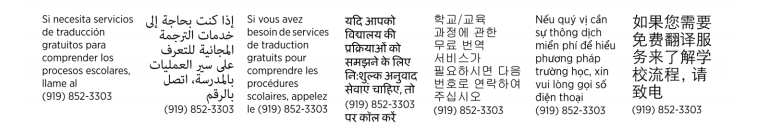 Track 3 Calendar Fees per Payment Period (9 even payments)Track 4 Calendar Fees per Payment Period (9 even payments)Modified Calendar Fees per Payment Period (9 even payments)Traditional Calendar Fees per Payment Period (9 even payments)Schools EndsAll Mondays(29)All Tuesdays(37)All Wednesdays(37)All Thursdays(38)All Thursdays(38)All Fridays(36)3:50$17.01$21.71$21.71$22.29$21.12$21.123:45$17.72$22.61$22.61$23.22$22.00$22.003:40$18.43$23.52$23.52$24.15$22.88$22.883:35$19.23$24.53$24.53$25.20$23.87$23.873:00$24.37$31.09$31.09$31.93$30.25$30.252:50$25.87$33.01$33.01$33.90$32.12$32.122:40$27.29$34.82$34.82$35.76$33.88$33.882:20$30.22$38.56$38.56$39.60$37.52$37.522:15$31.01$39.57$39.57$40.64$38.50$38.50Schools EndsAll Mondays(32)All Tuesdays(37)All Wednesdays(36)All Thursdays(36)All Fridays(36)3:50$18.77$21.71$21.12$21.12$21.123:45$19.56$22.61$22.00$22.00$22.003:40$20.34$23.52$22.88$22.88$22.883:35$21.22$24.53$23.87$23.87$23.873:00$26.89$31.09$30.25$30.25$30.252:50$28.55$33.01$32.12$32.12$32.122:40$30.12$34.82$33.88$33.88$33.882:20$33.35$38.56$37.52$37.52$37.522:15$34.22$39.57$38.50$38.50$38.50Schools EndsAll Mondays(30)All Tuesdays(38)All Wednesdays(36)All Thursdays(37)All Fridays(36)3:50$17.60$22.29$21.12$21.71$21.123:45$18.33$23.22$22.00$22.61$22.003:40$19.07$24.15$22.88$23.51$22.883:35$19.89$25.20$23.87$24.53$23.873:00$25.21$31.93$30.25$31.09$30.252:50$26.73$33.86$32.08$32.97$32.082:40$28.23$35.76$33.88$34.82$33.882:20$31.33$39.69$37.60$38.64$37.602:15$32.08$40.64$38.50$39.57$38.50Schools EndsAll Mondays(32)All Tuesdays(38)All Wednesdays(35)All Thursdays(36)All Fridays(36)3:50$18.77$22.29$22.29$21.12$21.123:45$19.56$23.22$21.39$22.00$22.003:40$20.34$24.15$22.24$22.88$22.883:35$21.22$25.20$23.21$23.87$23.873:00$26.89$31.93$29.41$30.25$30.252:50$28.55$33.00$31.23$32.12$32.122:40$30.12$35.76$32.94$33.88$33.882:20$33.46$39.73$36.59$37.64$37.642:15$34.22$40.64$37.43$38.50$38.50Schools EndsAll Mondays(33)All Tuesdays(37)All Wednesdays(36)All Thursdays(36)All Fridays(35)3:50$19.36$21.71$21.12$21.12$20.533:45$20.17$22.61$22.00$22.00$21.393:40$20.97$23.52$22.88$22.88$22.243:35$21.88$24.53$23.87$23.87$23.213:00$27.73$31.09$30.25$30.25$29.412:50$29.44$33.01$32.12$32.12$31.232:40$31.06$34.82$33.88$33.88$32.942:20$34.47$38.64$37.60$37.60$36.562:15$35.29$39.57$38.50$38.50$37.43Schools EndsAll Mondays(31)All Tuesdays(38)All Wednesdays(36)All Thursdays(37)All Fridays(35)3:50$18.19$22.29$21.12$21.71$20.533:45$18.94$23.22$22.00$22.61$21.393:40$19.70$24.15$22.88$23.52$22.243:35$20.55$25.20$23.87$24.53$23.213:00$26.05$31.93$30.25$31.09$29.412:50$27.66$33.90$32.12$33.01$31.232:40$29.17$35.76$33.88$34.82$32.942:20$32.38$39.69$37.60$38.64$36.562:15$33.15$40.64$38.50$39.57$37.43